 	WEBER COUNTY PLANNING DIVISION	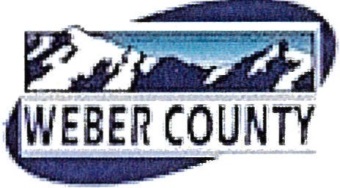                     Administrative Review Meeting AgendaMarch 23, 2016   4:00-5:00 p.m.1.	Consideration and action on an administrative application for final plat approval of Heward Subdivision       (1 Lot), located, located at approximately 2950 North Wolf Creek Drive, in the Agricultural Valley-3 (AV-3) Zone (Paula Heward, Applicant)2.	Adjournment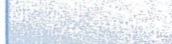 The meeting will be held in the Weber County Planning Division Conference Room, Suite 240, in the Weber Center, 2nd Floor, 2380 Washington Blvd., Ogden, Utah unless otherwise posted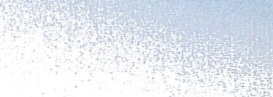 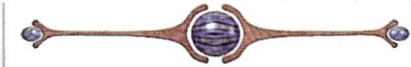 In compliance with the American with Disabilities Act, persons needing auxiliary services for these meetings should call the Weber County Planning ·Commission at 801-399-8791